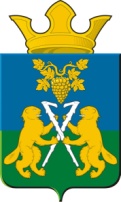 АДМИНИСТРАЦИЯ НИЦИНСКОГО СЕЛЬСКОГО ПОСЕЛЕНИЯСЛОБОДО-ТУРИНСКОГО МУНИЦИПАЛЬНОГО РАЙОНА СВЕРДЛОВСКОЙ ОБЛАСТИП О С Т А Н О В Л Е Н И ЕОт 17  июля 2023 года                                                                                               с.Ницинское                                               № 67 Об утверждении Порядка утверждения Перечня информации о   общедоступной информации о деятельности Администрации Ницинского сельского поселения, подлежащей размещению в форме открытых данных в информационно-телекоммуникационной сети В целях реализации Федерального закона от 9 февраля 2009 года № 8-ФЗ
«Об обеспечении доступа к информации о деятельности государственных органов и органов местного самоуправления», в соответствии с постановлением Правительства Российской Федерации от 10.07.2013 № 583 «Об обеспечении доступа к общедоступной информации о деятельности государственных органов и органов местного самоуправления в информационно-телекоммуникационной сети «Интернет» в форме открытых данных», распоряжением Правительства Российской Федерации от 10.07.2013 № 1187-р «О Перечнях информации о деятельности государственных органов, органов местного самоуправления, размещаемой в сети «Интернет» в форме открытых данных»,ПОСТАНОВЛЯЕТ:Утвердить:Порядок утверждения перечня наборов открытых данных Администрации Ницинского сельского поселения, подлежащих публикации в модуле «Открытые данные» на портале «Открытое Правительство Свердловской области» (приложение №1)2) перечень наборов открытых данных Администрации Ницинского сельского поселения подлежащих публикации в модуле «Открытые данные» на портале «Открытое Правительство Свердловской области» (далее – перечень) (приложение № 2);3) перечень лиц, ответственных за работу в модуле «Открытые данные» на портале «Открытое Правительство Свердловской области» (приложение № 3).2. Назначить лицом, ответственным за публикацию общедоступной информации в форме открытых данных в модуле «Открытые данные» на портале «Открытое Правительство Свердловской области  Глухих Марину Владимировну,  специалиста 1 категории администрации Ницинского сельского поселения (далее – ответственное лицо).3. Ответственному лицу:1) обеспечить публикацию наборов открытых данных в модуле «Открытые данные» на портале «Открытое Правительство Свердловской области» в соответствии с утверждаемым перечнем;2) обеспечить достоверность и своевременное обновление наборов открытых данных в модуле «Открытые данные» на портале «Открытое Правительство Свердловской области».4. Контроль исполнения настоящего постановления оставляю за собой.Глава Ницинского сельского поселения:                         Т.А.КузевановаПРИЛОЖЕНИЕ №1Утвержден постановлением администрации Ницинского сельского поселения от17.07.2023г №67Порядок утверждения перечня наборов открытых данных Администрации Ницинского сельского поселения, подлежащих публикации в модуле «Открытые данные» на портале «Открытое Правительство Свердловской области»Порядок утверждения перечня информации о деятельности органов местного самоуправления Ницинского сельского поселения Слободо-Туринского муниципального района, размещаемой в информационно-телекоммуникационной сети «Интернет» (далее - Порядок), разработан в соответствии с Федеральным законом от 9 февраля 2009 года № 8-ФЗ «Об обеспечении доступа к информации о деятельности государственных органов и органов местного самоуправления» (далее - Федеральный закон от 9 февраля 2009 года № 8-ФЗ). Органы местного самоуправления Ницинского сельского поселения Слободо-Туринского муниципального района для размещения информации о своей деятельности используют созданный в информационно-телекоммуникационной сети «Интернет» (далее – сеть «Интернет») официальный сайта администрации Ницинского сельского поселения Слободо-Туринского муниципального района (далее – Сайт). Перечень информации о деятельности органов местного самоуправления Ницинского сельского поселения Слободо-Туринского муниципального района, размещаемой на Сайте в сети «Интернет», утверждается настоящим постановлением администрации Ницинского сельского поселения Слободо-Туринского муниципального района. Информационные материалы, предназначенные для размещения на Сайте, должны отражать официальную позицию органов местного самоуправления Ницинского сельского поселения Слободо-Туринского муниципального района. На Сайте размещается информация о деятельности органов местного самоуправления Ницинского сельского поселения Слободо-Туринского муниципального района, за исключением информации, отнесенной в установленном федеральным законом порядке к сведениям, составляющим государственную или иную охраняемую законом тайну, и иной информации ограниченного доступа в соответствии с действующим законодательством. Информация о деятельности органов местного самоуправления, Ницинского сельского поселения Слободо-Туринского муниципального района, размещаемая на Сайте, в зависимости от сферы деятельности органа местного самоуправления, должна содержать информацию, предусмотренную частью 1 статьи 13Федерального закона от 9 февраля 2009 года № 8-ФЗ.     Органы местного самоуправления Ницинского сельского поселения Слободо-Туринского муниципального района наряду с информацией, указанной в настоящем пункте и относящейся к их деятельности, могут размещать на Сайте иную информацию о своей деятельности с учетом требований Федерального закона от 9 февраля 2009 года № 8-ФЗ. Информационные материалы подготавливаются ответственными специалистами по своему направлению работы в администрации Ницинского сельского поселения Слободо-Туринского муниципального района (далее - ответственные специалисты) на бумажном и электронном носителях. Информационные материалы (нормативные правовые акты) корректируются (подписываются) ответственными специалистами и передаются после их окончательного согласования специалисту, ответственному за информационное обеспечение администрации Ницинского сельского поселения Слободо-Туринского муниципального района, на размещение на Сайте. Ответственность и контроль за своевременную актуализацию (обновление, удаление) информационных материалов, размещаемых в тематических разделах (подразделах) Сайта, возлагается на соответствующих ответственных специалистов администрации Ницинского сельского поселения Слободо-Туринского муниципального района. Специалист, ответственный за информационное обеспечение администрации Ницинского сельского поселения Слободо-Туринского муниципального района, в течение трех рабочих дней со дня предоставления информации ответственными специалистами, размещает информационные материалы в разделе (подразделе) Сайта. Контроль за обеспечением доступа к информации о деятельности органов местного самоуправления Ницинского сельского поселения Слободо-Туринского муниципального района осуществляет специалист  администрации Ницинского сельского поселения Слободо-Туринского муниципального района. Глава Ницинского сельского поселения Слободо-Туринского муниципального района в установленном порядке рассматривает обращения пользователей информацией по вопросам, связанным с нарушением их права на доступ к информации о деятельности органов местного самоуправления, предусмотренного Федеральным законом от 9 февраля 2009 года № 8-ФЗ и применяет меры по указанным обращениям в пределах своей компетенции. Перечень информации о деятельности организаций, подведомственных администрации Ницинского сельского поселения Слободо-Туринского муниципального района, размещаемой на их официальных сайтах в сети «Интернет», утверждается настоящим постановлением администрации Ницинского сельского поселения Слободо-Туринского муниципального района. Информация о деятельности организаций, подведомственных администрации Ницинского сельского поселения Слободо-Туринского муниципального района, размещаемая на их официальных сайтах в сети «Интернет», в зависимости от сферы деятельности подведомственных организаций, должна содержать информацию, предусмотренную частью 1.1 статьи 13 Федерального закона от 9 февраля 2009 года № 8-ФЗ. При утверждении Перечней, указанных в пунктах 2,13 настоящего порядка, определяются периодичность размещения информации на официальных сайтах, сроки обновления информации, обеспечивающие своевременность реализации и защиты пользователями информацией своих прав и законных интересов, иные требования к размещению указанной информации. ПРИЛОЖЕНИЕ  № 2Утвержденпостановлением  администрации Ницинского сельского поселенияот   17.07.2023   №  67Перечень наборов открытых данных администрации Ницинского сельского поселения, подлежащих публикации в модуле «Открытые данные» на портале «Открытое Правительство Свердловской области»ПРИЛОЖЕНИЕ №3УтвержденПостановлением администрацииНицинского сельского поселения от 17.07.2023г №67Перечень лиц, ответственных за работу в модуле «Открытые данные» на портале «Открытое Правительство Свердловской области», которым необходимо настроить доступ к редактированию открытых данных, опубликованных на портале№ ппНаименование набора открытых данныхСостав набора открытых данныхПериодичность обновления набора открытых данных1 Паспорт муниципального образования общие сведения, население, трудовые ресурсы, доходы, уровень жизни, бюджетная обеспеченность, общие данные для подготовки расчетов и обоснований1 раз в полгода до 15 июля и до 15 января года, следующего за отчетным2План проведения плановых проверок юридических лиц и индивидуальных предпринимателей на очередной годнаименование юридического лица (ФИО индивидуального предпринимателя), деятельность которого подлежит проверке, адрес  фактического осуществления деятельности, ОГРН, ИНН, цель проведения проверки, основания, срок, форма проведения проверки, наименование органа муниципального контроля (надзора), если проверка проводится совместно Ежегодно до 01 ноября3Информация о результатах плановых и внеплановых проверокколичество субъектов, в отношении которых проведены мероприятия по надзору (контролю), количество вынесенных постановлений по делам об административных правонарушений, количество выданных предписаний, количество составленных протоколов об административных правонарушений, количество протоколов, направленных в суд По мере поступления информации4Обзоры обращений граждан, результаты рассмотрения этих обращений и принятые мерыколичество поступивших обращений в разрезе тем обращений, результаты рассмотрения обращений в резерве видов и тем обращений Ежеквартально, до 15 числа месяца, следующего за отчетом 5Перечень муниципальных учреждений, расположенных на территории муниципального образованиянаименование, адрес, телефон, факс, адрес электронной почты, график работы, функции и полномочия, ФИО руководителяСведения подлежат обновлению только в случае изменений в течение 10 рабочих дней со дня изменения 6Информация о приеме граждан (физических лиц), в том числе представителей организаций (юридических лиц),общественных объединений, государственных органов Почтовый адрес для письменных обращений граждан, адрес электронной почты для обращений граждан, направляемых в форме электронного документа, адрес местонахождения организации для личного обращения, часы приема ФИО и номера кабинетов руководителей и специалистов, осуществляющих прием граждан, номер телефона для справок  и записи на прием По мере необходимости 7Тарифы на коммунальные услуги для населения муниципального образования Предмет тарифа, единицы измерения, дата начала действия графика, дата окончания действия графика, наличие приборов учета, тип кухонной плиты, время потребления, цель потребления, организация оказывающая услуги, значение тарифаПо мере необходимости 8Перечень объектов на право заключения договоров аренды объектов недвижимости Адрес объекта, этажность, площадь(кв.м), начальный размер годовой арендной платы (руб) назначение использование использования объекта нежилого фонда, дата проведения аукциона, дата окончания приема заявок, место проведения аукциона, ссылка на сайт, координата X, координата  YПо мере поступления информации9Перечень управляющих компаний и товариществ собственников жильянаименование, адрес, телефон, факс, адрес электронной почты, график работы, функции и полномочия, ФИО руководителяПо мере поступления№ п/пФИОдолжностьТел.e-mailРоль в модуле«Открытые данные»1.Глухих Марина ВладимировнаСпециалист 1 категории администрации Ницинского сельского поселения(34361)2-61-698-9193793443nizpos@mail.ruМодератор ОД,Оператор ОД